Alma le 				Monsieur Olivier Bergeron, directeurService des ressources humainesCommission scolaire du Lac-St-Jean350, boulevard Champlain SudAlma (Québec)		G8B 5V2Objet :		Demande de congé à traitement différéMonsieur,Conformément à la clause 5-17.00 de la convention collective, je demande un congé à traitement différé dont le contrat débutera le 			.Mon congé sabbatique sera d’une durée :a)		d’une demi-année (1/2) avec traitement étalé sur :				2 ans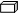 				3 ans				4 ans				5 ansJe prendrai mon congé au cours des 100 premiers jours 	ou des 100 derniers jours	de l’année scolaire 			.b)		d’une (1) année avec traitement étalé sur :				3 ans				4 ans				5 ansJe prendrai mon congé au cours de l’année scolaire  		.Espérant le tout conforme.Veuillez agréer, Monsieur, l’expression de mes salutations distinguées.SignatureNom et prénom :						Matricule :		c.c. Syndicat de l’enseignement du Lac-St-Jean (CSQ)